Street by street access in Canonbury East people-friendly streets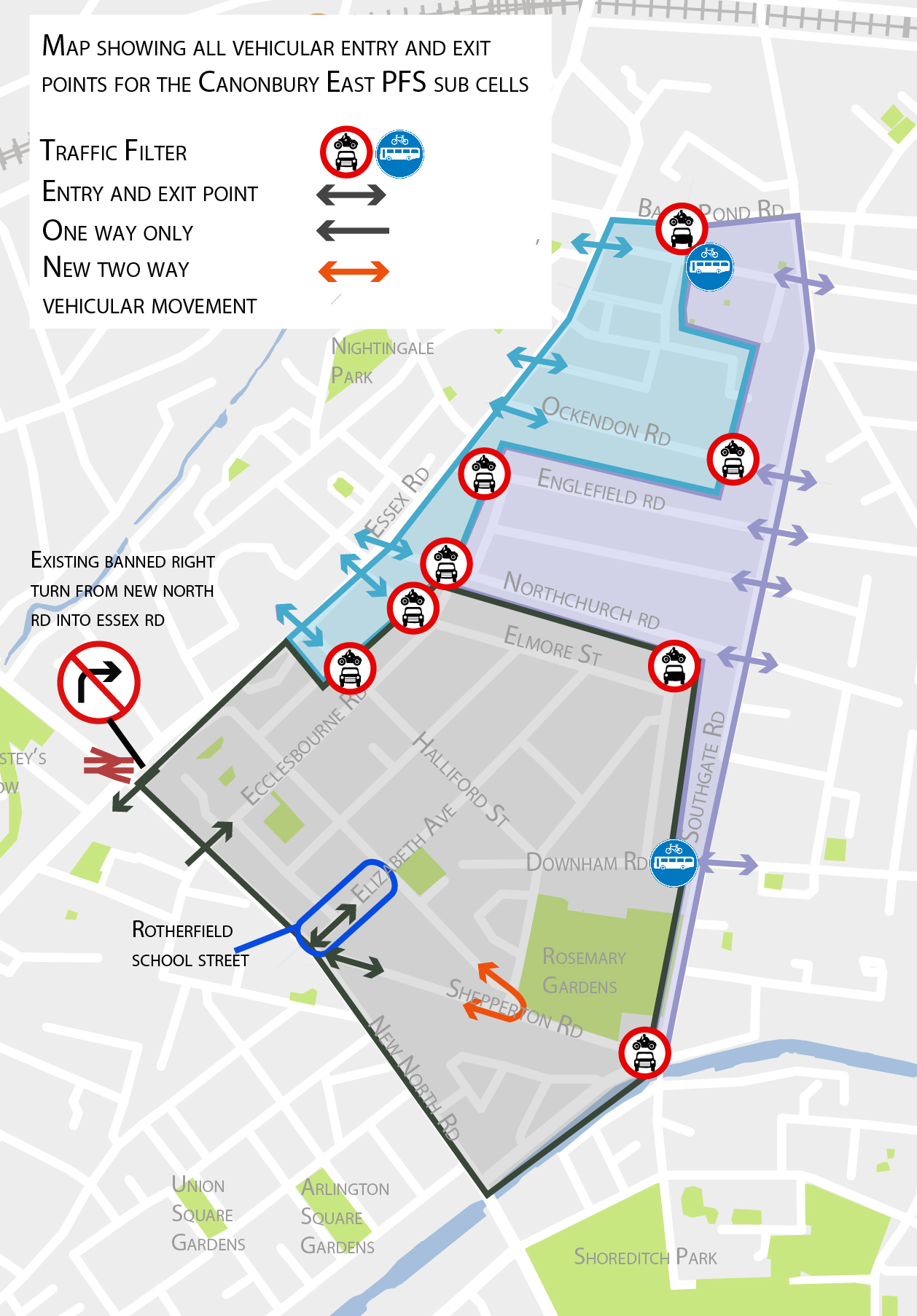 School Street at Elizabeth Avenue (between New North Road and Rotherfield Street)8:30-9:15am and 3:15-4pm Monday to Friday – term times only.From Monday 14 September 2020 The right turn ban from Balls Pond Road into Southgate Road is removed. Cars travelling east are able to turn right into Southgate Road from Balls Pond Road.West sub cell (light blue on map)Eastern sub cell (purple on map)Southern sub cell (grey on map)Local Street To main road From main roadTo NEW NORTH ROADFrom NEW NORTH ROADHalliford Street west of filter Elmore Street west of filter Northchurch Road west of filter Englefield Road west of filterOckendon Road west of filterMitchison RoadWakeham StreetDove Road east of filterEssex RoadBaring Street  Southgate Road  Balls Pond Road  Essex RoadHalliford Street west of filterElmore Street west of filter Northchurch Road west of filterEnglefield Road west of filterOckendon Road west of filterMitchison Road Wakeham StreetDove Road west of filterTo SOUTHGATE ROADFrom SOUTHGATE ROADHalliford Street west of filterElmore Street west of filter Northchurch Road west of filterEnglefield Road west of filterOckendon Road west of filterMitchison Road Wakeham StreetDove Road west of filterOption 1. Essex Road  Balls Pond Road Option 2. Essex Road  New North Road  Baring StreetBalls Pond Road  Essex Road Local Street To main road From main roadTo NEW NORTH ROADFrom NEW NORTH ROADNorthchurch Road east of filterOakley Road east of filterEnglefield Road east of filterOckendon Road east of filterDove Road east of filterSouthgate Road Baring StreetBaring Street  Southgate RoadNorthchurch Road east of filter Oakley Road east of filter Englefield Road east of filter Ockendon Road east of filterDove Road east of filterTo ESSEX ROADFrom ESSEX ROADNorthchurch Road east of filter Oakley Road east of filter Englefield Road east of filter Ockendon Road east of filterDove Road east of filterOption 1. Southgate Road  Balls Pond Road Option 2. Southgate Road Baring Street  New North Road Southern end of Essex Road (between New North Road and Upper Street)Option 1. New North Road  Baring Street  Southgate RoadOption 2. Balls Pond Road  Southgate Road Local Street To main road From main roadTo NEW NORTH ROADFrom NEW NORTH ROADShepperton Road east of Sherborne StreetShepperton RoadShepperton RoadDownham Road west of filterTo NEW NORTH ROADFrom NEW NORTH ROADDownham Road west of filterOption 1. Halliford Street  Elizabeth Avenue (outside of school street hours)Option 2. Halliford Street  Elizabeth Avenue  Rotherfield Street Shepperton RoadOption 1. Elizabeth Avenue (outside School Street hours)  Halliford StreetOption 2 Shepperton Road  Sherborne Street Downham Road west of filterTo SOUTHGATE ROADFrom SOUTHGATE ROADDownham Road west of filterOption 1. Halliford Street  Elizabeth Avenue (outside School Street hours)  New North Road Baring Street Option 2. Halliford Street  Elizabeth Avenue Rotherfield Street  Shepperton Road  New North Road  Baring StreetOption 1. Baring Street  New North Road  Elizabeth Avenue (outside School Street hours) and Halliford StreetOption 2. Baring Street  New North Road  Shepperton Road  Sherborne StreetElmore Street west of filterTo SOUTHGATE ROADFrom SOUTHGATE ROADElmore Street west of filterEssex Road  New North Road  Baring StreetBalls Pond Road  Essex RoadElmore Street west of filterEssex Road  New North Road  Baring StreetFrom NEW NORTH ROADElmore Street west of filterEssex Road  New North Road  Baring StreetBaring Street  Southgate Road  Balls Pond Road – Essex RoadElmore Street east of filterTo ESSEX ROAD (between New North Road and Balls Pond Road)From ESSEX ROAD (between New North Road and Balls Pond Road)Elmore Street east of filterOption 1. Ecclesbourne Road  Elizabeth Avenue (outside of School Street hours) New North Road  Baring Street Southgate Road  Balls Pond RoadOption 2. Ecclesbourne Road, Morton Road or Elizabeth Avenue  Rotherfield Street  Shepperton Road  New North Road Baring Street  Southgate Road  Balls Pond RoadNew North Road  Ecclesbourne RoadElmore Street east of filterTo ESSEX ROAD (between Upper Street and New North Road)To ESSEX ROAD (between Upper Street and New North Road)Option 1. Ecclesbourne Road  Elizabeth Avenue (outside of School Street hours) New North Road Option 2. Ecclesbourne Road, Morton Road or Elizabeth Avenue  Rotherfield Street  Shepperton Road  New North Road New North Road  Ecclesbourne RoadHalliford Street west of filterTo SOUTHGATE ROADFrom SOUTHGATE ROADHalliford Street west of filterOption 1. Essex Road New North Road  Baring StreetOption 2. Essex Road Balls Pond Road Balls Pond Road  Essex RoadHalliford Street west of filterTo NEW NORTH ROADFrom NEW NORTH ROADHalliford Street west of filterEssex Road  New North RoadBaring Street Southgate Road  Balls Pond Road  Essex RoadHalliford Street east of filterTo ESSEX ROAD (between New North Road and Balls Pond Road)From ESSEX ROAD (between New North Road and Balls Pond Road)Option 1. Elizabeth Avenue (outside School Street hours)  New North Road Baring Street  Southgate Road  Balls Pond RoadOption 2. Morton Road or Elizabeth Avenue  Rotherfield Street  Shepperton Road  New North Road  Baring Street  Southgate Road  Balls Pond RoadOption 1. New North Road  Ecclesbourne RoadOption 2. Balls Pond Road Southgate Road  Baring Street New North RoadHalliford Street east of filterTo ESSEX ROAD (between Upper Street and New North Road)From ESSEX ROAD (between Upper Street and New North Road)Option 1. Elizabeth Avenue (outside School Street hours)  New North Road Option 2. Morton Road or Elizabeth Avenue  Rotherfield Street  Shepperton Road  New North Road New North Road  Ecclesbourne Road